	    					  spojená škola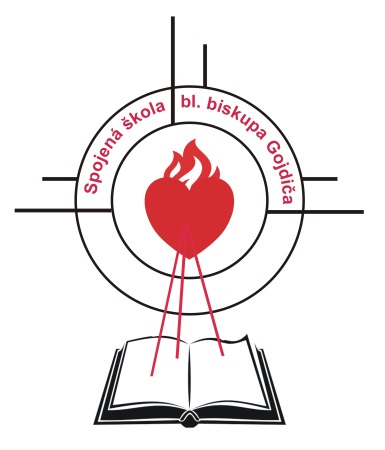 					    bl. biskupa Gojdiča                                         Bernolákova 21, 080 01 PREŠOVPrevádzkový poriadok v čase mimoriadnej situácie  Spojenej školy bl. biskupa Gojdiča v PrešoveVypracovaný podľa podmienok Spojenej školy bl. biskupa Gojdiča, Bernolákova 21, 080 01 Prešov a opatrení Ministerstva školstva, vedy, výskumu  a športu SR a opatrení Úradu verejného zdravotníctva SR.Škola sa bude riadiť fázami odporúčanými MŠVVaŠ  SR. (Zelená fáza, Oranžová fáza, Červená fáza).ŠkolaZverejnení oznam na vchodových dverách, ktorý hovorí, za akých podmienok dieťa/žiak do školy nastúpiť nemôže. Obsah a formu všetkých vzdelávacích a záujmových činností bude  voliť tak, aby boli zaistené hygienicko-epidemiologické opatrenia. Pedagogickí zamestnanci a odborní zamestnanci školy v súlade s aktuálnymi hygienicko-epidemiologickými nariadeniami a podľa svojho uváženia a možností zabezpečia pri výchovno-vzdelávacom procese medzi deťmi, žiakmi a pedagógmi rozstupy.ZriaďovateľK začiatku školského roka vydá pokyn riaditeľke  školy na zabezpečenie dôkladného čistenia a dezinfekcie priestorov školy pred otvorením prevádzky kvôli prevencii nákazy COVID-19.V spolupráci s riaditeľkou  školy zabezpečí pre prevádzku školy dostatok dezinfekčných prostriedkov a pre všetkých zamestnancov školy osobné ochranné prostriedky a dezinfekciu.V prípade podozrenia v škole na ochorenie COVID–19  bezodkladne rieši vzniknutú situáciu podľa usmernenia tohto materiálu.Dbá o to, aby si škola pre účely izolácie žiaka, u ktorého sa vyskytnú príznaky ochorenia COVID-19, prípadne iného prenosného ochorenia počas vyučovania, vyčlenila priestor. Táto miestnosť môže štandardne slúžiť aj na iné účely, ak je však do nej umiestnený žiak s príznakmi ochorenia COVID-19 alebo iného prenosného ochorenia, bude následne po opustení miestnosti žiakom dôkladne vydezinfikovaná a vyvetraná (podľa usmernenia Úradu verejného zdravotníctva). Riaditeľka školyUpraví prevádzku a vnútorný režim školy.Poverenou osobou zabezpečí pri vstupe do školy ranný filter.Dbá o to, aby všetci zamestnanci školy  pri prvom nástupe do práce vyplnili a odovzdali dotazník o zdravotnom stave. Zároveň zamestnanci po každom prerušení dochádzky v trvaní viac ako tri po sebe nasledujúce dni predkladajú písomné vyhlásenie o tom, že  neprejavujú príznaky prenosného ochorenia a nemajú nariadené karanténne opatrenie. Zabezpečí v súčinnosti so zriaďovateľom plynulú prevádzku školy.V prípade, že u dieťaťa/žiaka alebo zamestnanca je podozrenie alebo potvrdené ochorenie na COVID-19, postupuje podľa usmernenia tohto materiálu, časť Oranžová a Červená fáza.Zabezpečí, že výchovno-vzdelávací proces prebieha v nezmenenej forme.Zabezpečí, aby deti/žiaci obedovali vo výdajnej školskej jedálni a dodržiavali pravidlá stravovania.Zákonný zástupca dieťaťa materskej školyDodržiava pokyny riaditeľky školy. Zodpovedá za dodržiavanie hygienicko-epidemiologických opatrení pri privádzaní dieťaťa do materskej školy, počas pobytu vo vstupnom priestore materskej školy a pri odvádzaní dieťaťa z materskej školy v zmysle aktuálnych opatrení Úradu verejného zdravotníctva SR (nosenie rúšok, dodržiavanie odstupov, dezinfekcia rúk).Odovzdáva dieťa výhradne zamestnancovi materskej školy.Pri prvom nástupe dieťaťa do materskej školy predkladá čestné vyhlásenie alebo po každom prerušení dochádzky dieťaťa do materskej školy v trvaní viac ako tri po sebe nasledujúce dni písomné vyhlásenie o tom, že dieťa neprejavuje príznaky prenosného ochorenia a nemá nariadené karanténne opatrenie.Je povinný  bezodkladne nahlásiť podozrenie alebo potvrdenie  o ochorení na COVID-19. Povinnosťou zákonného zástupcu dieťaťa je aj riadne dodržiavanie karantény, ak bola u dieťaťa nariadená lekárom všeobecnej zdravotnej starostlivosti alebo príslušným regionálnym úradníkom.V priestoroch materskej školy s účelom odovzdania a vyzdvihnutia dieťaťa sa zdržiava maximálne 10 minút. V priestoroch materskej školy sa zákonný zástupca pohybuje s rúškom a v súlade s aktuálnymi hygienicko-epidemiologickými nariadeniami.Je povinný dieťaťu zabezpečiť dve ochranné rúška (náhradné nechá v skrinke).Ak pri rannom filtri učiteľka zhodnotí nežiaducu prítomnosť dieťaťa v MŠ z dôvodu choroby, rodič musí dieťa zobrať naspäť domov.Odhlasuje  dieťa zo stravy obvyklým spôsobom.Dieťa si do MŠ nenosí vlastné hračky ani iné predmety z domáceho prostredia.Ak dieťa v priebehu dňa bude vykazovať niektorý z možných príznakov COVID-19,  bude umiestnené do samostatnej miestnosti. Vyučujúci bude kontaktovať zákonných zástupcov, ktorí dieťa bezodkladne vyzdvihnú.Zákonný zástupca  žiaka základnej školyDodržiava pokyny riaditeľky školy. Dbá o to, aby jeho dieťa počas pobytu v škole dodržiavalo hygienicko-epidemiologické opatrenia v zmysle aktuálnych opatrení Úradu verejného zdravotníctva SR (nosenie rúšok, dodržiavanie odstupov, dezinfekcia rúk).Rešpektuje, že žiaci vstupujú do priestorov školy samostatne, príp. žiaci 1. ročníka so zákonným zástupcom (prvé 3 dni max.10 min.).Pri prvom nástupe žiaka do základnej školy predkladá čestné vyhlásenie alebo po každom prerušení dochádzky žiaka v trvaní viac ako tri po sebe nasledujúce dni písomné vyhlásenie o tom, že žiak neprejavuje príznaky prenosného ochorenia a nemá nariadené karanténne opatrenie.Je povinný  bezodkladne nahlásiť podozrenie alebo potvrdenie  o ochorení na COVID-19. Povinnosťou zákonného zástupcu žiaka je aj riadne dodržiavanie karantény, ak bola u žiaka nariadená lekárom všeobecnej zdravotnej starostlivosti alebo príslušným regionálnym úradníkom.Je povinný žiakovi zabezpečiť dve ochranné rúška.Neprítomnosť žiaka v škole nahlási triednemu učiteľovi.Ak bude žiak v priebehu dňa  vykazovať niektorý z možných  príznakov COVID-19,  bude umiestnený do samostatnej miestnosti. Vyučujúci bude kontaktovať zákonných zástupcov, ktorí žiaka bezodkladne vyzdvihnú.Žiaci 1. stupňa v rámci svojej triedy nemajú povinnosť nosiť ochranné rúška, v priestoroch mimo triedy a pri vstupe do budovy ochranné rúška nosia.Žiaci 2. stupňa majú ochranné rúška povinné (pri vstupe do školy, v triede, počas vyučovacieho procesu, mimo triedy).Odhlasovanie zo stravy prebieha obvyklým spôsobom.Zákonný zástupca žiaka gymnáziaDodržiava pokyny riaditeľky školy. Dbá o to, aby jeho dieťa počas pobytu v škole dodržiavalo hygienicko-epidemiologické opatrenia v zmysle aktuálnych opatrení Úradu verejného zdravotníctva SR (nosenie rúšok, dodržiavanie odstupov, dezinfekcia rúk).Pri prvom nástupe žiaka do školy predkladá čestné vyhlásenie alebo po každom prerušení dochádzky žiaka v trvaní viac ako tri po sebe nasledujúce dni písomné vyhlásenie o tom, že žiak neprejavuje príznaky prenosného ochorenia a nemá nariadené karanténne opatrenie.Je povinný  bezodkladne nahlásiť podozrenie alebo potvrdenie  o ochorení na COVID-19. Povinnosťou zákonného zástupcu žiaka je aj riadne dodržiavanie karantény, ak bola u žiaka nariadená lekárom všeobecnej zdravotnej starostlivosti alebo príslušným regionálnym úradníkom.Je povinný žiakovi zabezpečiť dve ochranné rúška.Neprítomnosť žiaka v škole nahlási triednemu učiteľovi.Ak bude žiak v priebehu dňa  vykazovať niektorý z možných  príznakov COVID-19,  bude umiestnený do samostatnej miestnosti. Vyučujúci bude kontaktovať zákonných zástupcov, ktorí žiaka bezodkladne vyzdvihnú.Žiaci gymnázia majú ochranné rúška povinné (pri vstupe do školy, v triede, počas vyučovacieho procesu, mimo triedy).Odhlasovanie zo stravy prebieha obvyklým spôsobom.StravovaniePrebieha podľa podmienok školy obvyklým spôsobom (v čase mimoriadnej situácie  s časovým rozdeleným pre jednotlivé triedy):MŠ – od 11.30 hod.ZŠ – po 4. vyuč. hodine (11.30 hod. do 11:55 hod. ) -  žiaci 1.A. 1.B, 2.A, 2.B                                          (12:00 hod.  do 12.25 hod.) -  žiaci 3.A, 3.B, 4.A,5.A, 5.B         po  5. vyuč. hod.  – žiaci 6.A, 7.A, 8.A, 9.AGymnázium  - po 6. vyuč. hod.Pracovno-právne vzťahyZamestnanci školy sú povinní nosiť ochranné rúška alebo ochranné štíty a dodržiavať hygienicko-bezpečnostné opatrenia.Zamestnanci školy plnia svoje pracovné povinnosti na pracovisku osobne, podľa pracovnej zmluvy a pracovnej náplne.Ak niektorý zo zamestnancov zo subjektívnych dôvodov (obava z nákazy nepodložená klinickými príznakmi) odmieta vykonávať pracovnú činnosť na pracovisku osobne, zamestnávateľ sa môže  dohodnúť so zamestnancom na čerpaní dovolenky (§ 111 ods. 1 Zákonníka práce) alebo ospravedlniť neprítomnosť zamestnanca na pracovisku bez náhrady mzdy (tzv. prekážka v práci na strane zamestnanca) podľa § 141 ods. 3 písm. c) Zákonníka práce.V Prešove 28.8.2020                                            Mgr. Júlia Šarišská                                                                        poverená riadením školy